Kontaktbogen Helferkreis Asyl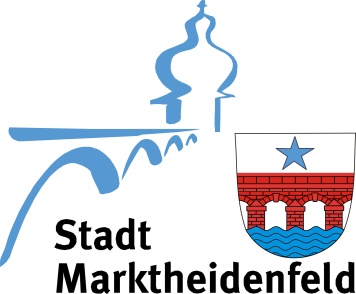 □ Freizeit□ Behördengänge	□ ArztbesucheName:_____________________________________________________________________Adresse:_____________________________________________________________________E-Mail:_____________________________________________________________________Telefon:_____________________________________________________________________Beruf:_____________________________________________________________________Lehr- bzw. Trainererfahrung:__________________________________________________________________________________________________________________________________________Besondere Kenntnisse:__________________________________________________________________________________________________________________________________________Sprachkenntnisse:_____________________________________________________________________Zeitliche Möglichkeiten:Für welchen Personenkreis wollen Sie sich gerne einbringen?Wie oft wollen Sie sich einbringen?
(z.B. 2x pro Woche für jeweils 90 min)_____________________________________________________________________MoDiMiDoFrSaSovormittags□□□□□□□nachmittags□□□□□□□abends□□□□□□□ErwachseneSeniorenreine
FrauengruppenKindergarten-kinderGrundschülerJugendliche□□□□□□